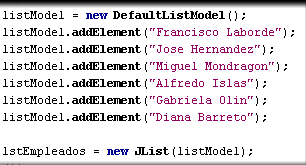 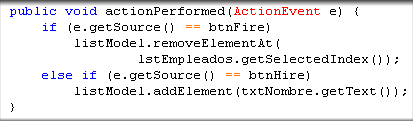 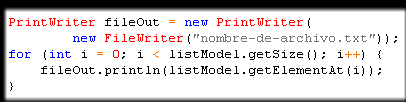 importar la librería javax.swing.*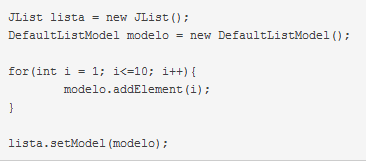 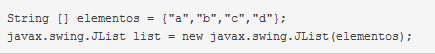 int index = list.getSelectedIndex(); 
listModel.remove(index);ListModel modelo=list.getModel();DefaultListModel modelo = (DefaultListModel) jlist.getModel(); 
int index = jlist.getSelectedIndex() 
modelo.remove( index )
DefaultListModel modelo = new DefaultListModel(); 
JList lista = new JList (modelo); 
... 

modelo.addElement (unElemento); 
modelo.removeElementAt (3); 
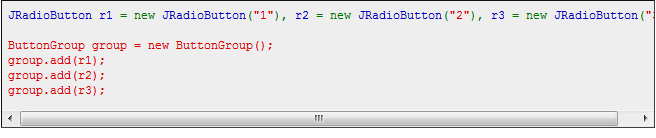 import java.awt.event.ActionEvent;import java.awt.event.ActionListener;import java.text.DateFormat;import java.util.Date;import java.util.Locale;import javax.swing.DefaultListModel;import javax.swing.JButton;import javax.swing.JFrame;import javax.swing.JList;import javax.swing.JPanel;import javax.swing.SwingUtilities;DefaultListModelDefaultListModel modelo = new DefaultListModel();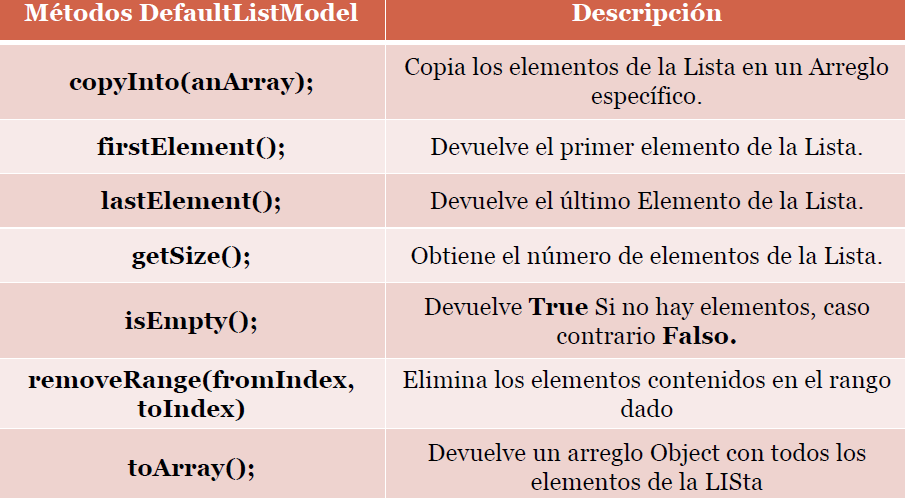 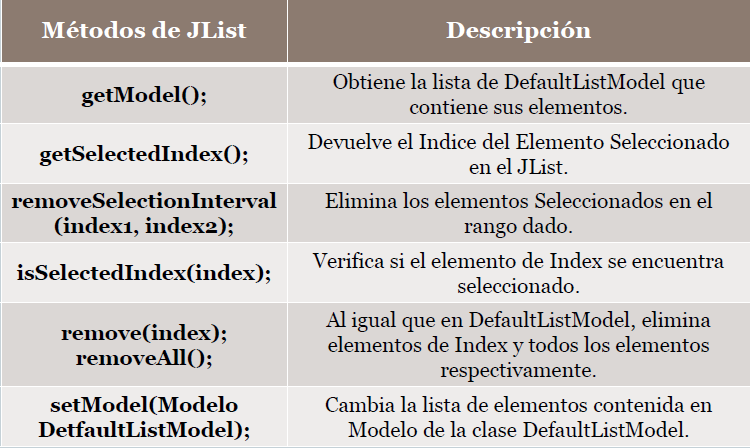 modelo.clear();   // para borrar toda la listamodelo.addElement("un item");   // para añadir un item a la listamodelo.removeElement(0);   // Borra el item de la posición 0DefaultListModel modelo = new DefaultListModel();// Se puede hacer esto:JList lista = new JList(modelo);// o bien esto:JList lista = new JList();lista.setModel(modelo);//O bien, directamente:JList lista = new JList(new DefaultListModel());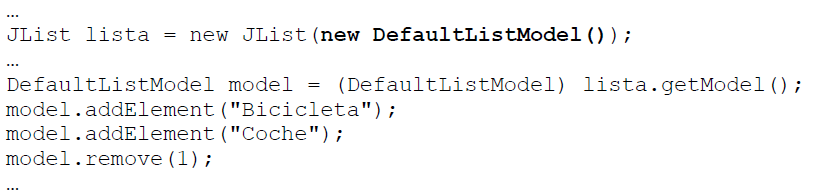 Para que se entienda mejor:
String item = jlist.getSelectedItem();
Contact c = (Contact)hash.get(item);
Ahora llenas los JTextField con los valores del contacto
textField1.setText(c.getNombre());
textField2.setText(c.getMail());
....package zetcode;import java.awt.event.ActionEvent;import java.awt.event.ActionListener;import java.text.DateFormat;import java.util.Date;import java.util.Locale;import javax.swing.DefaultListModel;import javax.swing.JButton;import javax.swing.JFrame;import javax.swing.JList;import javax.swing.JPanel;import javax.swing.SwingUtilities;public class Example extends JFrame implements ActionListener {    private JList list;    private DefaultListModel model;    public Example() {        initUI();    }    public final void initUI() {        JPanel panel = new JPanel();        panel.setLayout(null);        model = new DefaultListModel();        list = new JList(model);        list.setBounds(150, 30, 220, 150);        JButton okButton = new JButton("Ok");        okButton.setBounds(30, 35, 80, 25);        okButton.addActionListener(this);        panel.add(okButton);        panel.add(list);        add(panel);        setTitle("Event object");        setSize(420, 250);        setLocationRelativeTo(null);        setDefaultCloseOperation(EXIT_ON_CLOSE);    }    public void actionPerformed(ActionEvent e) {        Locale locale = Locale.getDefault();        Date date = new Date(e.getWhen());        String s = DateFormat.getTimeInstance(DateFormat.SHORT,                locale).format(date);        if (!model.isEmpty()) {            model.clear();        }        if (e.getID() == ActionEvent.ACTION_PERFORMED) {            model.addElement(" Event Id: ACTION_PERFORMED");        }        model.addElement(" Time: " + s);        String source = e.getSource().getClass().getName();        model.addElement(" Source: " + source);        int mod = e.getModifiers();        StringBuffer buffer = new StringBuffer(" Modifiers: ");        if ((mod & ActionEvent.ALT_MASK) > 0) {            buffer.append("Alt ");        }        if ((mod & ActionEvent.SHIFT_MASK) > 0) {            buffer.append("Shift ");        }        if ((mod & ActionEvent.META_MASK) > 0) {            buffer.append("Meta ");        }        if ((mod & ActionEvent.CTRL_MASK) > 0) {            buffer.append("Ctrl ");        }        model.addElement(buffer);    }    public static void main(String[] args) {        SwingUtilities.invokeLater(new Runnable() {            public void run() {                Example ex = new Example();                ex.setVisible(true);            }        });    }}public ArrayList darPalabras( )    {        int contador = 0;        ArrayList palabras = new ArrayList( );        while( contador < listaPalabras.getModel( ).getSize( ) )        {            palabras.add( listaPalabras.getModel( ).getElementAt( contador ) );            contador++;        }        return palabras;    }    /**     * Retorna la lista de teléfonos del contacto     * @return - arrayList     */    public ArrayList darTelefonos( )    {        int contador = 0;        ArrayList telfs = new ArrayList( );        while( contador < listaTelefonos.getModel( ).getSize( ) )        {            telfs.add( listaTelefonos.getModel( ).getElementAt( contador ) );            contador++;        }        return telfs;    }    /**     * limpia los campos del panel     */    public void limpiarCampos( )    {        listaTelefonos.setModel( new DefaultListModel( ) );        listaPalabras.setModel( new DefaultListModel( ) );        campoNombre.setText( "" );        campoApellido.setText( "" );        campoDireccion.setText( "" );        campoCorreo.setText( "" );    }    /**     * Agrega un teléfono a la lista     */    private void agregarTelefono( )    {        String telefono = JOptionPane.showInputDialog( this, "Escriba el nuevo teléfono", "Nuevo Teléfono", JOptionPane.PLAIN_MESSAGE );        DefaultListModel dlf = new DefaultListModel( );        int contador = 0;        while( contador < listaTelefonos.getModel( ).getSize( ) )        {            dlf.addElement( listaTelefonos.getModel( ).getElementAt( contador ) );            contador++;        }        dlf.addElement( telefono );        listaTelefonos.setModel( dlf );    }    /**     * Agrega una nueva palabra a la lista     */    private void agregarPalabra( )    {        String palabra = JOptionPane.showInputDialog( this, "Escriba la nueva palabra clave", "Nueva Palabra", JOptionPane.PLAIN_MESSAGE );        DefaultListModel dlf = new DefaultListModel( );        int contador = 0;        while( contador < listaPalabras.getModel( ).getSize( ) )        {            dlf.addElement( listaPalabras.getModel( ).getElementAt( contador ) );            contador++;        }        dlf.addElement( palabra );        listaPalabras.setModel( dlf );    }    /**     * Elimina un teléfono de la lista     */    private void eliminarTelefono( )    {        String telefono = ( String )listaTelefonos.getSelectedValue( );        if( telefono == null )        {            JOptionPane.showMessageDialog( this, "Debe seleccionar un teléfono", "Lista de Contactos", JOptionPane.ERROR_MESSAGE );        }        else        {            DefaultListModel dlf = new DefaultListModel( );            int contador = 0;            while( contador < listaTelefonos.getModel( ).getSize( ) )            {                String elemento = ( String )listaTelefonos.getModel( ).getElementAt( contador );                if( !elemento.equals( telefono ) )                    dlf.addElement( listaTelefonos.getModel( ).getElementAt( contador ) );                contador++;            }            listaTelefonos.setModel( dlf );        }    }    /**     * Elimina una palabra de la lista     */    private void eliminarPalabra( )    {        String palabra = ( String )listaPalabras.getSelectedValue( );        if( palabra == null )        {            JOptionPane.showMessageDialog( this, "Debe seleccionar una palabra", "Lista de Contactos", JOptionPane.ERROR_MESSAGE );        }        else        {            DefaultListModel dlf = new DefaultListModel( );            int contador = 0;            while( contador < listaPalabras.getModel( ).getSize( ) )            {                String elemento = ( String )listaPalabras.getModel( ).getElementAt( contador );                if( !elemento.equals( palabra ) )                    dlf.addElement( listaPalabras.getModel( ).getElementAt( contador ) );                contador++;            }            listaPalabras.setModel( dlf );        }    }    /**     * Actualiza la lista con los elementos del arrayList     * @param lista - la nueva lista de nombres para mostrar     */    private void actualizarListaTelefonos( ArrayList lista )    {        DefaultListModel dlf = new DefaultListModel( );        int contador = 0;        while( contador < lista.size( ) )        {            String tel = ( String )lista.get( contador );            dlf.addElement( tel );            contador++;        }        listaTelefonos.setModel( dlf );    }    /**     * Actualiza la lista con los elementos del arrayList     * @param lista - la nueva lista de nombres para mostrar     */    private void actualizarListaPalabras( ArrayList lista )    {        DefaultListModel dlf = new DefaultListModel( );        int contador = 0;        while( contador < lista.size( ) )        {            dlf.addElement( lista.get( contador ) );            contador++;        }        listaPalabras.setModel( dlf );    }    /**     * Muestra la información del contacto dado     * @param contacto contacto a mostrar     */    public void mostrarContacto( Contacto contacto )    {        campoNombre.setText( contacto.darNombre( ) );        campoApellido.setText( contacto.darApellido( ) );        campoDireccion.setText( contacto.darDireccion( ) );        campoCorreo.setText( contacto.darCorreo( ) );        actualizarListaPalabras( contacto.darPalabras( ) );        actualizarListaTelefonos( contacto.darTelefonos( ) );    }    /**     * Recibe los eventos realizados en los elementos de la interfaz y realiza acciones     * @param evento El evento realizado por el usuario. evento != null     */    public void actionPerformed( ActionEvent evento )    {        String comando = evento.getActionCommand( );        if( comando.equals( AGREGAR ) )        {            ventanaPrincipal.agregarContacto( );        }        else if( comando.equals( MODIFICAR ) )        {            ventanaPrincipal.modificarContacto( );        }        else if( comando.equals( LIMPIAR ) )        {            limpiarCampos( );        }        else if( comando.equals( AGREGAR_TELEFONO ) )        {            agregarTelefono( );        }        else if( comando.equals( AGREGAR_PALABRA ) )        {            agregarPalabra( );        }        else if( comando.equals( ELIMINAR_TELEFONO ) )        {            eliminarTelefono( );        }        else if( comando.equals( ELIMINAR_PALABRA ) )        {            eliminarPalabra( );        }    }}